WPPS’ CORE TEXTS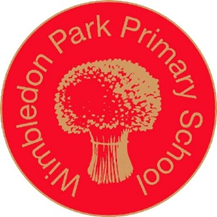 Nursery Nursery Nursery Nursery Nursery Nursery Nursery Autumn 1Autumn 2Spring 1Spring 1Spring 2Summer 1Summer 2I Am SmallSuperhero BabyThe Koala Who Could All Join InOrange, Pear, Apple, BearTanka Tanka Skunk Train!You Can’t Take an Elephant on The Bus Duck in the Truck Train!You Can’t Take an Elephant on The Bus Duck in the Truck Ten SeedsOliver’s VegetablesLola Plants a GardenA New Home for a Pirate Cats AhoyThe Pirates Next Door Seaside PoemsSplash! Anna HibiscusLlama Llama Sand & Sea Come Away from the Water Shirley I Am SmallSuperhero BabyThe Koala Who Could All Join InOrange, Pear, Apple, BearTanka Tanka Skunk Spring 1Spring 1Spring 2Summer 1Summer 2I Am SmallSuperhero BabyThe Koala Who Could All Join InOrange, Pear, Apple, BearTanka Tanka Skunk SuperwormThe Very Busy SpiderSnail TrailThe Very Hungry Caterpillar SuperwormThe Very Busy SpiderSnail TrailThe Very Hungry Caterpillar Where’s the Baby?The Baby’s CataloguePip the PuppyLizzy the Lamb Bumpus Jumpus DinosaurumpusHello, Mr Dinosaur!If I had a Dinosaur The Rainbow FishTiddlerFidgety FishThe Fish Who Could Wish ReceptionReceptionReceptionReceptionReceptionReceptionReceptionAutumn 1Autumn 2Spring 1Spring 2Spring 2Summer 1Summer 2When’s My Birthday?Once Upon an Ordinary School Day Super Duper YouThe Squirrels Who Squabbled Storm That Rabbit Belongs to Emily BrownLost in the Toy MuseumBinny’s DiwaliPoems About FestivalsWhat do You Celebrate?The Night the Reindeers Saved ChristmasLittle Read and the Very Hungry LionCinderella’s sister and the Big Bad WolfPrince CindersJack and the BeanstalkKate and the Beanstalk It Starts with a SeedThe Little GardenerWhen I Grow UpWe’re All WondersIt Starts with a SeedThe Little GardenerWhen I Grow UpWe’re All WondersAll the Colours of the EarthThis is the Way We Go to SchoolAround the World in a BathtubThrow Your Tooth on the Roof Little Turtle and the SeaMonkey PuzzleJulian is a MermaidThe Lion Inside Meerkat Mail AutumnSpringSummerYear 1HomeJourneyPaddingtonPaddington at the PalaceComing to EnglandNutmeg Princess Year 2Mini Grey Author StudyTraction ManToys in SpaceThe Last WolfHermelinThe Great Fire – A City in FlamesRainbow BirdWhere the Forest Meets the SeaWombat Goes WalkaboutYear 3Quentin Blake Author/Illustrator Study:The Giraffe, the Pelly and MeMister MagnoliaGreen ShipThe Egyptian CinderellaSecrets of a Sun KingGreat ExpectationsThe Adventures of the New Cut GangYear 4Greek MythsBlackberry Blue Thieves of OstiaThe Day War CameThe Boy at the Back of the ClassYear 5The Buried CrownArthur and the Golden RopeWalter Tull’s ScrapbookWhen Hitler Stole Pink Rabbit Year 6ShakespeareWay home Race to the Frozen NorthLet it shine A song for Gwendolyn Brooks